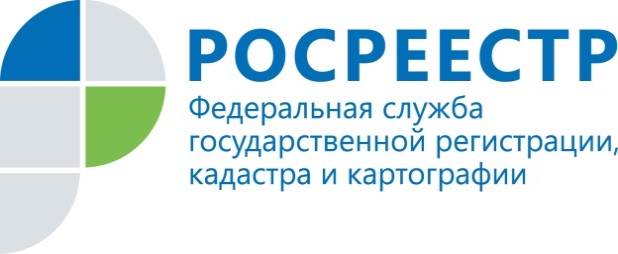 Помощник руководителя Управления Росреестра                                    ПРЕСС-РЕЛИЗпо Приморскому краю по СМИ  А. Э. Разуваева+7 (423) 241-30-58моб. 8 914 349 45 85
25press_rosreestr@mail.ruhttps://rosreestr.ru/  690091, Владивосток, ул. Посьетская, д. 48«Гаражная амнистия» - за восемь шаговВладивосток,  22.06.2021 – Федеральный закон № 79-ФЗ «О внесении изменений в отдельные законодательные акты Российской Федерации» («гаражная амнистия») вступит в силу с 1 сентября 2021 года. Документ направлен на регулирование вопросов оформления прав на объекты гаражного назначения и земельные участки, на которых они расположены. Его применение окажет неоценимую помощь многим владельцам гаражей при регистрации права собственности.«Сколько было безрезультатных попыток легализовать свои гаражные боксы за прошедшие десятки лет... И только сейчас законодатель, получив практический опыт применения упрощенных процедур государственной регистрации прав на объекты недвижимости, внедрив единую для всей страны процедуру государственного кадастрового учёта и регистрации прав, понимая экономическую выгоду от введения в гражданский оборот миллионов находящихся в тени объектов недвижимости, в одном законе о «гаражной амнистии» решил проблемы многих  россиян», - подчеркивает Александр Ковалев,   председатель Общественного совета при Управлении Росреестра по Приморскому краю,  член Экспертного совета А СРО «Кадастровые инженеры». В преддверии вступления закона в силу Росреестр разработал методические рекомендации о реализации «гаражной амнистии». Уже сейчас ознакомиться с ними можно здесь. Для простоты восприятия в рекомендациях вся процедура оформления гаража и земельного участка под ним разделена на восемь шагов. Материалы содержат практические советы для граждан, описывают случаи, в которых можно воспользоваться упрощенной схемой оформления недвижимости. Росреестр приводит полный список документов, необходимых для оформления собственности по «гаражной амнистии». Если же необходимых документов нет, это не означает, что гражданин не сможет оформить гараж. Региональные органы власти наделены полномочиями по определению дополнительного перечня документов, на основании которых человек может зарегистрировать гараж упрощенно. Если земельный участок под гаражом не стоит на кадастровом учете, его будет необходимо образовать. Здесь, возможно, гражданину понадобятся услуги кадастрового инженера. В методических рекомендациях расписана процедура взаимодействия владельца гаража с кадастровым инженером, который должен подготовить межевой план земельного участка и технический план гаража.Закон предусматривает, что за государственную регистрацию права собственности на гараж и земельный участок под ним гражданину не нужно будет платить госпошлину – соответствующее заявление от его имени в Росреестр будет подавать администрация муниципалитета. После проведения регистрационных действий она вручит владельцу выписки из ЕГРН, подтверждающие оформление прав на гараж и землю.Управление Росреестра по Приморскому краю напоминает, что «гаражная амнистия» будет действовать до 1 сентября 2026 года. Поэтому, если Вы еще не оформили право собственности на свой гараж и земельный участок под ним, не стоит откладывать – лучше уже сейчас начать подготовку документов для оформления недвижимости по упрощенной схеме.О РосреестреФедеральная служба государственной регистрации, кадастра и картографии (Росреестр) является федеральным органом исполнительной власти, осуществляющим функции по государственной регистрации прав на недвижимое имущество и сделок с ним, по оказанию государственных услуг в сфере ведения государственного кадастра недвижимости, проведению государственного кадастрового учета недвижимого имущества, землеустройства, государственного мониторинга земель, навигационного обеспечения транспортного комплекса, а также функции по государственной кадастровой оценке, федеральному государственному надзору в области геодезии и картографии, государственному земельному надзору, надзору за деятельностью саморегулируемых организаций оценщиков, контролю деятельности саморегулируемых организаций арбитражных управляющих. Подведомственными учреждениями Росреестра являются ФГБУ «ФКП Росреестра» и ФГБУ «Центр геодезии, картографии и ИПД». В ведении Росреестра находится ФГУП «Ростехинвентаризация – Федеральное БТИ». 